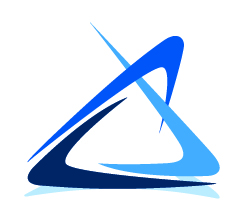 Industrial Discharge Permit Transfer FormBy completing and submitting this form, the New Owner is requesting transfer of a Metropolitan Council Environmental Services (MCES) Industrial Discharge Permit from one business entity to another. In accordance with Waste Discharge Rules Section 211.00, MCES must receive this form signed and completed by a signatory authority representative of the New Owner prior to the date of ownership transfer.A signatory authority is defined as follows:A responsible corporate officer if the New Owner is a corporation; orA general partner or proprietor if the New Owner is a partnership or sole proprietorship.Permitted facility being sold/transferred:_________________________________________	Permit No:__________New Owner: ______________________________________________ Federal Tax ID: __ __ - __ __ __ __ __ __ __Contact Name: ____________________________________________Title:_________________________________Mailing Address: _______________________________________ City: _______________ State: ____ Zip: _______Billing Address: ________________________________________ City:_______________ State: _____ Zip:_______Name under which the New Owner will operate the acquired facility: _____________________________________________________________________________________________Is this sale/transfer an entire sale/transfer of all assets and liabilities? 	  Yes     NoPlease be aware that an “asset only” sale may increase the Sewer Availability Charge (SAC) obligation for the new owner, possibly at considerable expense. For additional information on this potential liability, please contact your MCES Industrial Discharge Permit engineer.Anticipated or actual date of ownership transfer: ________________________Will there be any significant changes in production or manufacturing at this facility in the near future?  Yes     NoIf yes, please attach an explanation of changes.	 AttachedAgreement Signature:I am familiar with and agree to be bound by the conditions of the prior owner’s Industrial Discharge Permit, the MCES Waste Discharge Rules, and applicable U.S. EPA Pretreatment Standards and Requirements.__________________________________________________	______________________________________		       Signatory (print name)						Title__________________________________________________	________________	___________________			Signature							Date			PhoneAll outstanding fees/charges/penalties must be settled with MCES prior to the permit transfer.MCES approval of this permit transfer shall in no way limit the new Permittee’s obligations.